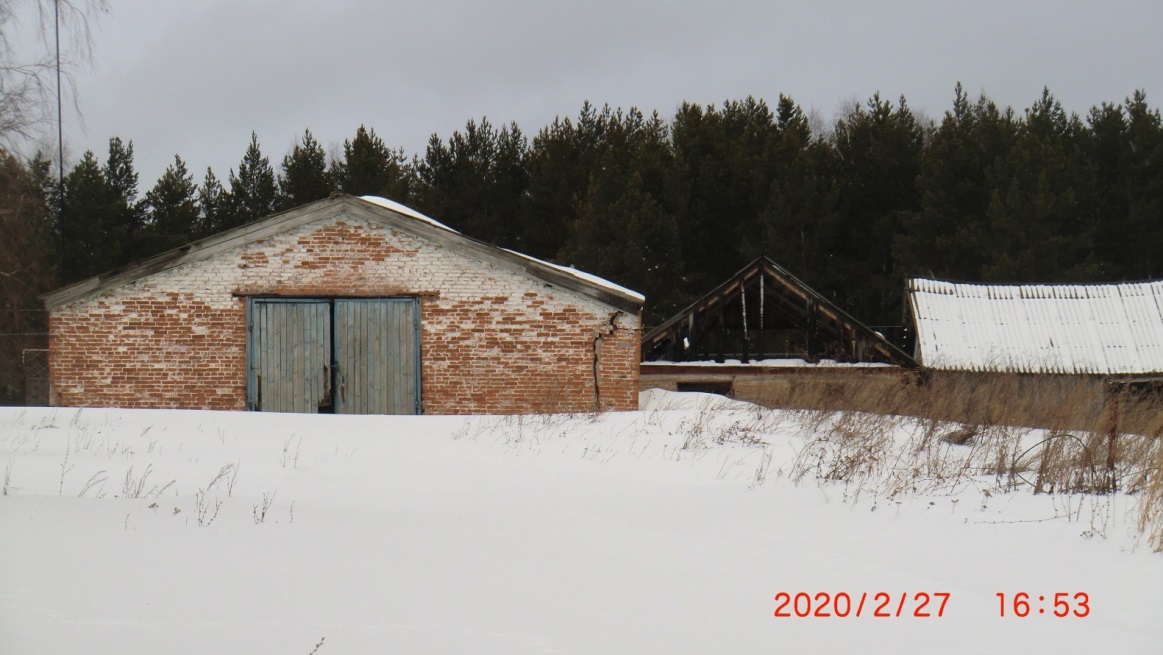 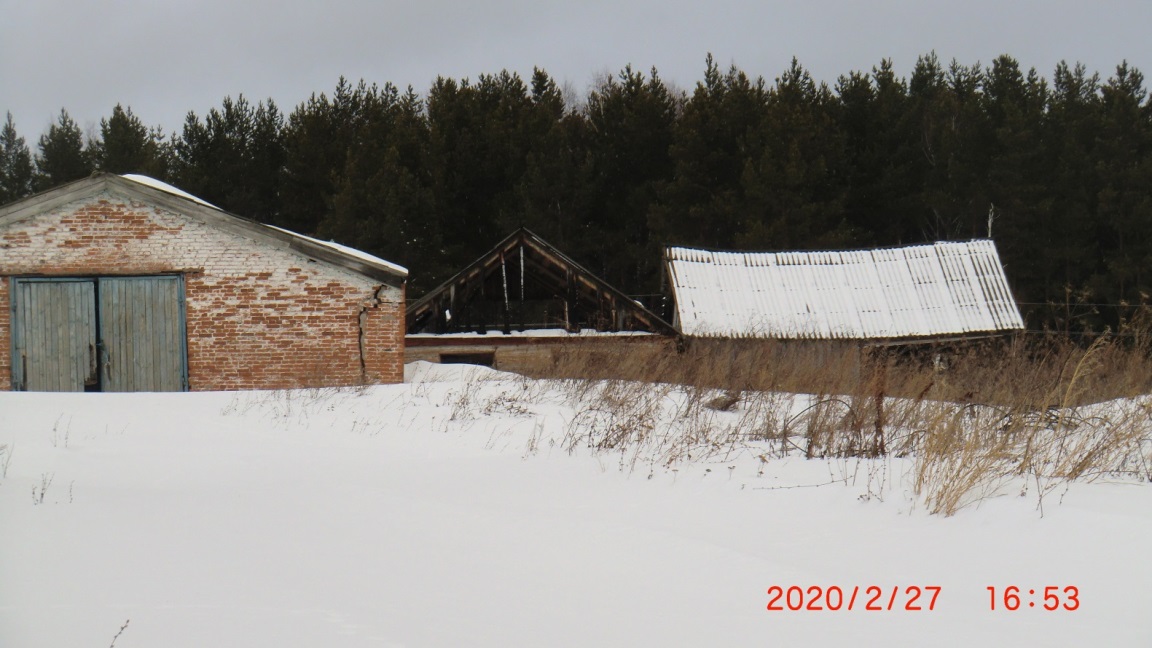 Наименование объекта недвижимостиНаименование объекта недвижимостиЗдание коровникаБалансодержатель с указанием ИННБалансодержатель с указанием ИННКазна Азнакаевского муниципального района РТ (Палата ИЗО ИНН 1643007879)Местонахождение (адрес) объектаМестонахождение (адрес) объектаАгерзинское СП, д. МаняузПлощадь объекта, кв.м.Площадь объекта, кв.м.884,6Площадь земельного участка, кв.м. (при наличии)Площадь земельного участка, кв.м. (при наличии)Балансовая стоимость объекта, тыс. рублейБалансовая стоимость объекта, тыс. рублей54,552Амортизация, тыс. рублейАмортизация, тыс. рублей54,552Остаточная стоимость, тыс. рублейОстаточная стоимость, тыс. рублей0,00Год постройкиГод постройки1987Характеристика объекта, техническое описание, имеющиеся проблемыХарактеристика объекта, техническое описание, имеющиеся проблемыИмеется ли:теплоснабжениенетИмеется ли:электроснабжениенетИмеется ли:водоснабжениенетИмеется ли:канализациянетИмеется ли:кровлянетИмеется ли:ограждение территориинет